Логопедические задание для учащихся 5-7 классов по теме «Рыбы»Нарисуй на листочке по клеточкам рыбу, переверни ее вниз головой, разверни в другую сторону. Определи род у слова рыба.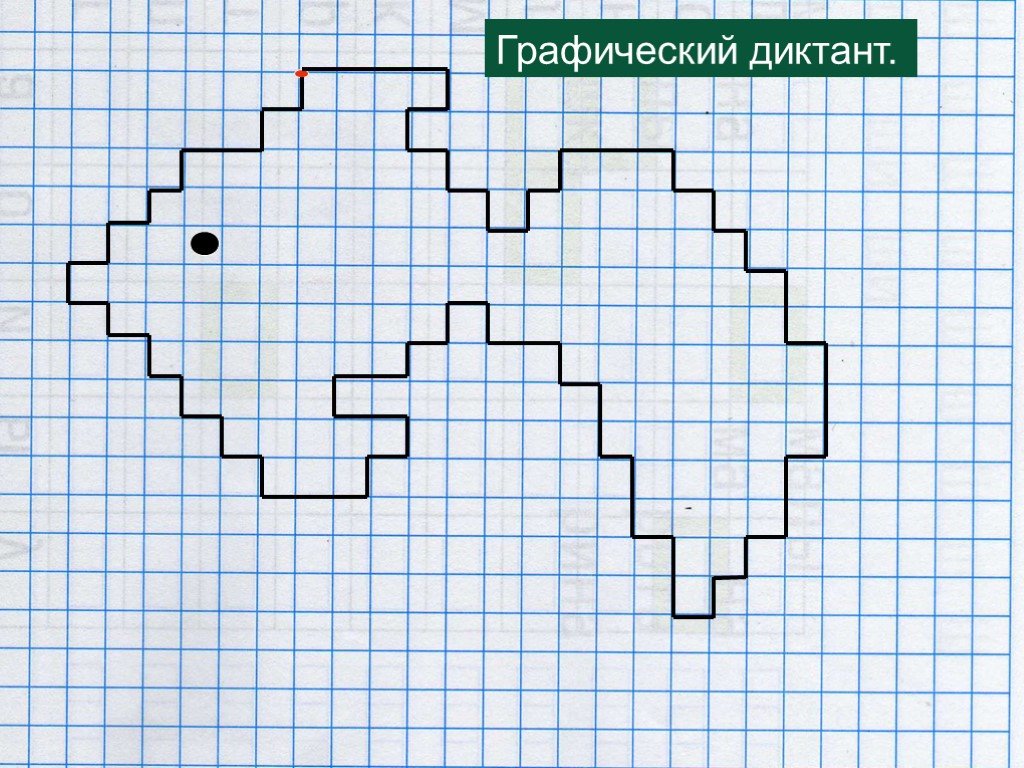 Подбери однокоренные слова и запишиИгры «Счетовод» - запиши с числами от 1 до 10Просклоняй по падежам словосочетание ЗОЛОТАЯ РЫБКА Составить рассказ  по теме «Золотая рыбка» - 4-5 предложений. Запиши.________________________________________________________________________________________________________________________________________________________________________________________________________________________Рыба1 рыба2345678910ПадежиВопросыСклонение словосочетанияИ.п.Р.п.Д.п.В.п.Т.п.П.п.